Date - 16.03.2017Date - 16.03.2017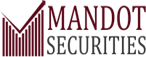 Date - 16.03.2017Date - 16.03.2017Date - 16.03.2017Date - 16.03.2017     Intraday Levels     Intraday Levels     Intraday Levels     Intraday Levels     Intraday Levels     Intraday Levels     Intraday Levels     Intraday Levels     Intraday Levels     Intraday Levels     Intraday Levels     Intraday Levels     Intraday Levels     Intraday Levels     Intraday Levels     Intraday LevelsSymbolLast Traded PriceR2R1Turning PointS1S2Day RangeSenSex29442.6329,659.422955129453.5429345.129,247.66205.88NIFTY BANK21102.721,360.3721,231.5321145.6221016.7820930.87214.75NIFTY 509084.89,120.009,102.409088.959071.359057.9031.05IDEA113.25124.28118.77110.93105.4297.5813.35BHEL166.7171.77169.23165.32162.78158.876.45BANKBARODA166.25171.95169.10164.85162.00157.757.10AUROPHARMA676.8688.67682.73673.97668.03659.2714.70TATAPOWER85.287.1086.1584.8083.8582.502.30TATAMTRDVR286.5291.70289.10285.50282.90279.306.20KOTAKBANK846.2856.57851.38843.27838.08829.9713.30HEROMOTOCO3397.13,458.373,427.733381.373350.733304.3777.00GRASIM10461,084.631,065.321046.681027.371008.7337.95TATASTEEL478485.73481.87476.13472.27466.539.60RELIANCE13021,328.801,315.401302.901289.501277.0025.90BOSCHLTD2280023,291.2323,045.6222673.0822427.4722054.93618.15ITC269.2273.87271.53268.37266.03262.875.50TATAMOTORS473.35479.42476.38473.52470.48467.625.90SBIN276.55284.42280.48276.57272.63268.727.85HDFCBANK1418.951,425.951,422.451416.501413.001407.059.45BAJAJ-AUTO2879.92,909.272,894.582875.322860.632841.3733.95EICHERMOT2409024,516.2024,303.1024103.1023890.0023690.00413.10ACC1420.051,436.621,428.331423.171414.881409.7213.45ADANIPORTS310.25316.48313.37310.68307.57304.885.80BHARTIARTL362.2371.47366.83361.52356.88351.579.95ULTRACEMCO40094,074.204,041.604003.803971.203933.4070.40ZEEL523.65533.68528.67523.13518.12512.5810.55AXISBANK511.75518.95515.35512.20508.60505.456.75LUPIN14481,461.301,454.651449.101442.451436.9012.20HDFC1424.151,443.621,433.881425.271415.531406.9218.35BPCL636.5648.73642.62637.73631.62626.7311.00CIPLA600608.77604.38601.47597.08594.177.30DRREDDY27402,772.002,756.002740.002724.002708.0032.00TECHM479.6491.80485.70478.65472.55465.5013.15MARUTI61286,206.076,167.036129.776090.736053.4776.30HINDALCO190.25193.92192.08191.07189.23188.222.85GAIL375.4380.73378.07375.43372.77370.135.30SUNPHARMA706722.43714.22709.23701.02696.0313.20INDUSINDBK13501,370.971,360.481353.021342.531335.0717.95INFRATEL308.95314.68311.82309.93307.07305.184.75YESBANK1526.11,543.571,534.831527.271518.531510.9716.30POWERGRID192.85194.68193.77193.13192.22191.581.55M&M1319.51,346.771,333.131325.021311.381303.2721.75ASIANPAINT10661,081.931,073.971067.531059.571053.1314.40AMBUJACEM232.5236.63234.57233.28231.22229.933.35ONGC190.9193.90192.40191.45189.95189.002.45LT15491,569.531,559.271549.731539.471529.9319.80NTPC158.6160.67159.63158.97157.93157.271.70COALINDIA292.75298.85295.80293.90290.85288.954.95ICICIBANK284.85288.22286.53285.32283.63282.422.90HINDUNILVR902.75924.52913.63906.32895.43888.1218.20WIPRO494.8511.20503.00497.70489.50484.2013.50HCLTECH841.15863.42852.28844.77833.63826.1218.65INFY1011.21,045.271,028.231017.871000.83990.4727.40TCS24992,599.972,549.482521.672471.182443.3778.30